KENDRIYA VIDYALAYA NO. 2 GCF, JABALPURAPPLICATION FORM FOR PART TIME CONTRACTUAL TEACHERS/INSTRUCTORS/COACHES EXPERTS/DOCTOR/NURSE, ETC.Important notes: 1. All entries should be made in capital lettersOne form should be used for one post.Enclose attested copies of testimonials with each form. (If applied for more than one2. Candidate’s(incapitalNameletters)(Please keep one box blank between First name, Middle name & Last name)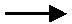 6. Age as on 31.03.2023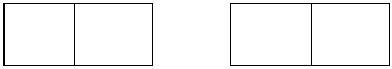 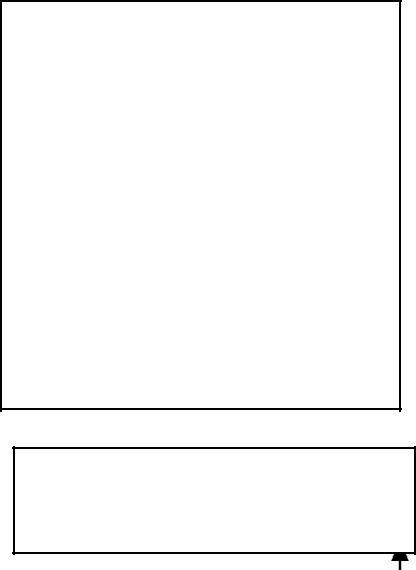 Candidate Address (in capitals letters)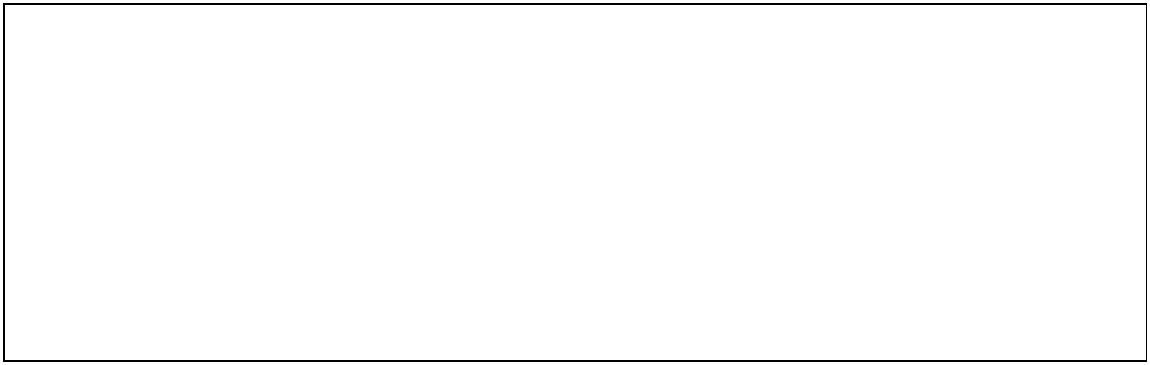 Academic Qualification (Starting from High School level)(Please give information as applicable. (Attach attested copies of Mark sheets and Certificates)Note: - Please provide information for the qualification completed by 20 February 2023 only.Professional Qualification (Attach attested copies of mark sheets & certificates)Experience (Attach certificates if experience is in the recognized Schools) –priority will be given.Are you able to teach through English and Hindi, both? (Please mark (√) tick in the appropriate box)Do you have knowledge of computer application?(Please markappropriate(√) tickbox)For teaching poststheUNDERTAKINGI hereby certify that all the information given above is true and correct to the best of my knowledge. I have attached attested copies of my testimonials in support of the entries made above. I also agree that mere eligibility does not confer right to be called for interview/selection. My candidature may be cancelled in case any information is found to be incorrect on verification.Place 	Date 	Signature		 Contact No. 	Name	_1.POST APPLIED FORSUBJECT APPLIED FOR(In case of PGT/TGT)3. Father’s /Husband’s(incapitalletters)   Name	Father(Please keep one box blank between First name, middle name & Last name)Husband4. Date of Birth:5. GenderMF4. Date of Birth:(Please Tick)MFDAYMONTHYEARName of ExaminationWrite nameYear ofAGGREGATE MARKSAGGREGATE MARKSAGGREGATE MARKSSubjectsDurationBoard/(with complete name ofofpassingMax.Marks%age of/Specializationof courseUniversitycourse passed)ExaminationMarksobtainedmarks(in months)passedHigh School (Class X)Intermediate (Class XII)Graduation(Name of Course)Post Graduation(Name of Course)Others if any(Specify)Name of ExaminationWrite nameYear ofAGGREGRATE MARKSAGGREGRATE MARKSAGGREGRATE MARKSSubjectsDurationBoard/(with complete name ofofpassingMax.Marks%age of/Specializationof courseUniversitycourse passed)ExaminationMarksobtainedmarks(inpassedmonths)CTET (I to V)QualifiedCTET (VI to VIII)QualifiedB.EdMBBS Degree/Diploma in Nursing/ Counseling/YogaOther if any(specify)PostName ofPeriod of servicePeriod of serviceNo. ofClassSubjects taughtScale of payheldInstitutionPeriod of servicePeriod of servicecompletedtaughtSubjects taughtand salaryheldInstitutionFromTocompletedtaughtSubjects taughtand salaryFromToyears & monthsSubjects taughtper month